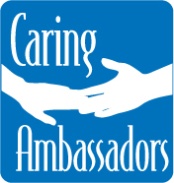 Caring Ambassadors Lung Cancer Program Literature Review, March 2022Screening, Comprehensive Biomarker Testing, Diagnosis and StagingBiomarker testing and tissue journey among patients with metastatic non-small cell lung cancer receiving first-line therapy in The US Oncology Network Lung Cancer. 2022 Mar 10;166:197-204. doi: 10.1016/j.lungcan.2022.03.004. Online ahead of print. Nicholas J Robert  1 , Janet L Espirito  2 , Liwei Chen  3 , Esmond Nwokeji  4 , Mandar Karhade  5 , Makenzi Evangelist  6 , Alexander Spira  7 , Marcus Neubauer  8 , Susie Bullock 9 , Jennifer Walberg 10 , Steven K Cheng 11 , Robert L Coleman  12Improvement in Stage of Lung Cancer Diagnosis With Incidental Pulmonary Nodules Followed With a Patient Tracking System and Computerized Registry  JTO Clin Res Rep. 2022 Feb 16;3(3):100297. doi: 10.1016/j.jtocrr.2022.100297. eCollection 2022 Mar. Laurie L Carr  1 , Debra S Dyer  2 , Pearlanne T Zelarney  3 , Elizabeth O Kern  4Lung Cancer Diagnosed Through Screening, Lung Nodule, and Neither Program: A Prospective Observational Study of the Detecting Early Lung Cancer (DELUGE) in the Mississippi Delta Cohort J Clin Oncol. 2022 Mar 8;JCO2102496. doi: 10.1200/JCO.21.02496. Online ahead of print. Raymond U Osarogiagbon  1 , Wei Liao  1 , Nicholas R Faris  1 , et al. Pretreatment Invasive Nodal Staging in Lung Cancer: Knowledge, Attitudes, and Beliefs Among Academic and Community Physicians Chest. 2022 Mar;161(3):826-832. doi: 10.1016/j.chest.2021.11.010. Epub 2021 Nov 18. Louise M Henderson  1 , Farhood Farjah  2 , Frank Detterbeck  3 , Robert A Smith  4 , Gerard A Silvestri  5 , M Patricia Rivera  6US Cancer Screening Recommendations: Developments and the Impact of COVID-19 Med Sci (Basel). 2022 Mar 1;10(1):16. doi: 10.3390/medsci10010016. Adam Barsouk  1 , Kalyan Saginala  2 , John Sukumar Aluru  3 , Prashanth Rawla  4 Alexander Barsouk  5Comparison of sampling methods for next generation sequencing for patients with lung cancerCancer Med. 2022 Mar 10. doi: 10.1002/cam4.4632. Online ahead of print. Kei Kunimasa  1 , Shingo Matsumoto 2 , Kazumi Nishino 1 , et al. Liquid Biopsy-based Precision Therapy in Patients with Advanced Solid Tumors: A Real-world Experience from a Community-based Oncology Practice Oncologist. 2022 Mar 11;27(3):183-190. doi: 10.1093/oncolo/oyac007. Khalil Choucair  1 , Bassam Ibrahim Mattar  2 , et al. Among Multiple Needle Core Biopsy Samples, the One with the Highest Tumor Proportion Score Best Represents the PD-L1 Status of the Whole Surgical Specimen in Non-Small Cell Lung CancerAppl Immunohistochem Mol Morphol. 2022 Mar 1;30(3):190-196. doi: 10.1097/PAI.0000000000000985. Wei Sun  1 , Xin Yang  1 , Haiyue Wang  1 , Jianghua Wu  1 , Mailin Chen  2 , Changling Liu  3 , Di Hu  1 , Xiaozheng Huang  1 , Ling Jia  1 , Qiang Kang  1 , Qi Wu  1 , Xinting Diao  1 , Lixin Zhou  1 , Dongmei Lin  1Impact of the COVID-19 pandemic on diagnosis of new cancers: A national multicenter study of the Veterans Affairs Healthcare System Cancer. 2022 Mar 1;128(5):1048-1056. doi: 10.1002/cncr.34011. Epub 2021 Dec 6. Brian R Englum  1 , Nikhil K Prasad  1   2 , Rachel E Lake  1   2 , Minerva Mayorga-Carlin  1   2 , Douglas J Turner  1   2 , Tariq Siddiqui  1   2 , John D Sorkin  3   4 , Brajesh K Lal  1   2Use and Outcomes of Low-Dose CT Lung Cancer Screening in the Medicare Population Chest. 2022 Mar 29;S0012-3692(22)00575-X. doi: 10.1016/j.chest.2022.03.031. Online ahead of print. Paul F Pinsky  1 , Eric Miller  1Implementing Shared Decision-Making for Lung Cancer Screening across a Veterans Health Administration Hospital Network: A Hybrid Effectiveness-Implementation Study Protocol Ann Am Thorac Soc. 2022 Mar;19(3):476-483. doi: 10.1513/AnnalsATS.202105-620SD.Aishwarya Khanna  1 , Gemmae M Fix  1   2 , Megan B McCullough  1   3 , Abigail N Herbst  1 , Mingfei Li  1   4 , Danielle Miano  1 , Anna M Barker  1 , Renda Soylemez Wiener  1   5Stakeholder Research Priorities to Promote Implementation of Shared Decision-Making for Lung Cancer Screening: An American Thoracic Society and Veterans Affairs Health Services Research and Development Statement Am J Respir Crit Care Med. 2022 Mar 15;205(6):619-630. doi: 10.1164/rccm.202201-0126ST. Renda Soylemez Wiener, Anna M Barker, Lisa Carter-Harris, et al. Clinical Trials, Cohort Studies, Pilot StudiesNSCLC - SurgeryRisk of Each of the Five Lung Lobectomies: A Society of Thoracic Surgery Database AnalysisAnn Thorac Surg. 2022 Mar 23;S0003-4975(22)00374-5. doi: 10.1016/j.athoracsur.2022.03.012. Online ahead of print. Philip A Linden  1 , Mark I Block  2 , Yaron Perry  3 , Henning A Gaissert  4 , Stephanie J Worrell  1 , Maria V Grau-Sepulveda  5 , Andrzej S Kosinski  5 , Oliver K Jawitz  5 , Matthew G Hartwig  5 , Christopher W Towe  1Lobectomy provides the best survival for stage I lung cancer patients despite advanced age Ann Thorac Surg. 2022 Mar 26;S0003-4975(22)00452-0. doi: 10.1016/j.athoracsur.2022.03.031. Online ahead of print. Edward Y Chan  1 , Farshad Amirkhosravi  2 , Duc T Nguyen  3 , Ray K Chihara  1 , Edward A Graviss  4 , Min P Kim  5Primary Tumor Resection for Stage IV Non-small-cell Lung Cancer Without Progression After First-Line Epidermal Growth Factor Receptor-Tyrosine Kinase Inhibitor Treatment: A Retrospective Case-Control Study Ann Surg Oncol. 2022 Mar 7. doi: 10.1245/s10434-022-11483-7. Online ahead of print. Shuenn-Wen Kuo #  1 , Pei-Hsing Chen #  2 , Tzu-Pin Lu  3   4 , Ke-Cheng Chen  1 , Hsien-Chi Liao  5 , Kuan-Chuan Tsou  6 , Tung-Ming Tsai  7 , Mong-Wei Lin  1 , Hsao-Hsun Hsu  1 , Jin-Shing Chen  8   9Effects of Preserving the Pulmonary Vagus Nerve Branches on Cough After Pneumonectomy During Video-Assisted Thoracic Surgery Front Oncol. 2022 Mar 9;12:837413. doi: 10.3389/fonc.2022.837413. eCollection 2022. Shaorui Gu  1 , Wenli Wang  1 , Xishi Wang  1 , Kaiqin Wu  1 , Xin Zhang  1 , Shiliang Xie  1 , Yongxin Zhou  1Early-Stage Lung Cancer Patients' Perceptions of Presurgical Discussions MDM Policy Pract. 2022 Mar 21;7(1):23814683221085570. doi: 10.1177/23814683221085570. eCollection Jan-Jun 2022. Rebecca M Schwartz  1 , Rowena Yip  2 , Nan You  2 , Christina Gillezeau  1 , Kimberly Song  3 , David F Yankelevitz  2 , Emanuela Taioli  1 , Claudia I Henschke  2 , Raja M Flores  3 , IELCART InvestigatorsComplete Video-Assisted Thoracoscopic Surgery and Traditional Open Surgery for Elderly Patients With NSCLC Front Surg. 2022 Mar 18;9:863273. doi: 10.3389/fsurg.2022.863273. eCollection 2022. Yi Mao  1 , Zhaojia Gao  1 , Yajun Yin  1Surgical Complexity of Pulmonary Resections Performed for Oligometastatic NSCLC JTO Clin Res Rep. 2022 Feb 4;3(3):100288. doi: 10.1016/j.jtocrr.2022.100288. eCollection 2022 Mar.Mara B Antonoff  1 , Hope A Feldman  1 , Kyle G Mitchell  1 , et al. Impact of Psychiatric Comorbidities on Surgical Outcomes for Non-Small Cell Lung CancerAnn Thorac Surg. 2022 Mar;113(3):1008-1014. doi: 10.1016/j.athoracsur.2021.03.034. Epub 2021 Mar 25. Jacqueline K Olive  1 , Nicolas Zhou  2 , Kyle G Mitchell  2 , et al. Neoadjuvant Chemotherapy vs Chemoradiation followed by Sleeve Resection for Resectable Lung Cancer Ann Thorac Surg. 2022 Mar 26;S0003-4975(22)00458-1. doi: 10.1016/j.athoracsur.2022.03.037. Online ahead of print. Mark Jaradeh  1 , Wickii T Vigneswaran  2 , Wissam Raad  2 , James Lubawski  2 , Richard Freeman  2 , Zaid M Abdelsattar  3Muscle Quality Predicts Outcomes after Surgery for Early-Stage Non-Small-Cell Lung Cancer Ann Thorac Cardiovasc Surg. 2022 Mar 16. doi: 10.5761/atcs.oa.21-00274. Online ahead of print.Atsushi Kamigaichi  1 , Hiroaki Harada  1 , Satoshi Shibata  1NSCLC – Systemic Therapies (Chemotherapy, Targeted Therapy, and Immunotherapy)A Randomized Phase II Study Comparing Nivolumab with Carboplatin-Pemetrexed for EGFR-Mutated NSCLC with Resistance to EGFR Tyrosine Kinase Inhibitors (WJOG8515L)Clin Cancer Res. 2022 Mar 1;28(5):893-902. doi: 10.1158/1078-0432.CCR-21-3194. Hidetoshi Hayashi  1, Shunichi Sugawara  2 , Yasushi Fukuda  3 , et al. Indirect comparison of sintilimab and other PD-L1 inhibitors for first-line treatment of non-squamous non-small-cell lung cancer Future Oncol. 2022 Mar 21. doi: 10.2217/fon-2021-1336. Online ahead of print. Lei Zhang  1 , Yijiao Qian  1 , Jinnan Li  1 , Chenwei Cui  1 , Lu Chen  1 , Shuli Qu  2 , Shun Lu  3Examining the Impact of Tislelizumab Added to Chemotherapy on Health-Related Quality-of-Life Outcomes in Previously Untreated Patients With Nonsquamous Non-Small Cell Lung CancerCancer J. 2022 Mar-Apr 01;28(2):96-104. doi: 10.1097/PPO.0000000000000583. Shun Lu  1 , Yan Yu 2 , Gisoo Barnes  3 , Xiusong Qiu  4 , Yuanyuan Bao  4 , Boxiong Tang  3Tepotinib Efficacy and Safety in Patients with MET Exon 14 Skipping NSCLC: Outcomes in Patient Subgroups from the VISION Study with Relevance for Clinical Practice Clin Cancer Res. 2022 Mar 15;28(6):1117-1126. doi: 10.1158/1078-0432.CCR-21-2733.Xiuning Le  1 , Hiroshi Sakai  2 , Enriqueta Felip  3 , et al. Effect of Osimertinib on CTCs and ctDNA in EGFR Mutant Non-Small Cell Lung Cancer Patients: The Prognostic Relevance of Liquid Biopsy Cancers (Basel). 2022 Mar 19;14(6):1574. doi: 10.3390/cancers14061574. Galatea Kallergi  1 , Emmanouil Kontopodis  2 , Aliki Ntzifa  3   4 , et al. Crizotinib in patients with tumors harboring ALK or ROS1 rearrangements in the NCI-MATCH trial NPJ Precis Oncol. 2022 Mar 1;6(1):13. doi: 10.1038/s41698-022-00256-w. A S Mansfield  1, Z Wei  2, R Mehra #  3, A T Shaw  4, et al. Pembrolizumab in Combination with Chemotherapy in Patients with ERBB2-Mutated Non-Small Cell Lung Cancer Target Oncol. 2022 Mar 21. doi: 10.1007/s11523-022-00873-2. Online ahead of print. Fawzi Abu Rous  1 , Radhika Gutta  2 , Pin Li  3 , Balazs Halmos  4 , Shirish Gadgeel  5Outcomes with durvalumab after chemoradiotherapy in stage IIIA-N2 non-small-cell lung cancer: an exploratory analysis from the PACIFIC trial ESMO Open. 2022 Mar 2;7(2):100410. doi: 10.1016/j.esmoop.2022.100410. Online ahead of print. S Senan  1 , M Özgüroğlu  2 , D Daniel  3 , et al. Rapid and durable response to fifth-line lorlatinib plus olaparib in an ALK-rearranged, BRCA2-mutated metastatic lung adenocarcinoma patient with critical tracheal stenosis: a case report Anticancer Drugs. 2022 Mar 23. doi: 10.1097/CAD.0000000000001303. Online ahead of print.Chang'e Jin  1 , Zhengqiang He, Min Guo, Shengguo Liu, Yan Wang, Jinfan Qiu, Chenhui Li, Di WuThe different overall survival between single-agent EGFR-TKI treatment and with bevacizumab in non-small cell lung cancer patients with brain metastasis Sci Rep. 2022 Mar 15;12(1):4398. doi: 10.1038/s41598-022-08449-w. Tzu-Hsuan Chiu  1 , Pi-Hung Tung  1 , Chi-Hsien Huang  1 , et al. Effectiveness of crizotinib versus entrectinib in ROS1-positive non-small-cell lung cancer using clinical and real-world data Future Oncol. 2022 Mar 2. doi: 10.2217/fon-2021-1102. Online ahead of print. Gabriel Tremblay  1 , Michael Groff  1 , Laura Iadeluca  2 , Patrick Daniele  1 , Keith Wilner  2 , Robin Wiltshire  2 , Lauren Bartolome  2 , Tiziana Usari  2 , Joseph C Cappelleri  2 , D Ross Camidge  3NSCLC - RadiotherapyRadiation responses of cancer and normal cells to split dose fractions with uniform and grid fields: increasing the therapeutic ratio Int J Radiat Biol. 2022 Mar 24;1-8. doi: 10.1080/09553002.2022.2047826. Online ahead of print. Linda Joanne Rogers  1   2 , Juliette Cornelia Harley  2   3 , David Robert McKenzie  1   2   3 , Natalka Suchowerska  2   3Pilot Study Demonstrating the Value of Interdisciplinary Education on the Integration of Radiation Therapy in Lung Cancer Management J Cancer Educ. 2022 Mar 31;1-6. doi: 10.1007/s13187-022-02158-8. Online ahead of print. Malcolm D Mattes  1 , Jason C Ye  2 , Gabrielle W Peters  3 , Faryal Rizvi  4 , Tarita O Thomas  5 , Ravi A Chandra  6 , Elisabeth Weiss  7 , Stanley I Gutiontov  8 , Sabin B Motwani  9Stereotactic Ablative Radiotherapy for oligo-progressive disease refractory to systemic therapy in Non-Small Cell Lung Cancer: A registry-based phase II randomized trial (SUPPRESS-NSCLC)Local control outcomes for combination of stereotactic radiosurgery and immunotherapy for non-small cell lung cancer brain metastasesJ Neurooncol. 2022 Mar;157(1):101-107. doi: 10.1007/s11060-022-03951-7. Epub 2022 Feb 15.Mohammed Abdulhaleem  1   2 , Hannah Johnston  3 , Ralph D'Agostino Jr  4 , et al. Stereotactic Body Radiotherapy and Systemic Dose Chemotherapy for Locally Advanced Lung Cancer: Single Arm Phase 2 Study Am J Clin Oncol. 2022 Mar 1;45(3):129-133. doi: 10.1097/COC.0000000000000892. Gregory J Kubicek  1 , Polina Khrizman  2 , Christian Squillante  2 , Kevin Callahan  2 , Qianyi Xu  1 , Wissam Abouzgheib  3 , Ziad Boujaoude  3 , Ashish Patel  1 , Alexander Hageboutros  2Overview of health-related quality of life and toxicity of non-small cell lung cancer patients receiving curative-intent radiotherapy in a real-life setting (the REQUITE study) Lung Cancer. 2022 Mar 15;166:228-241. doi: 10.1016/j.lungcan.2022.03.010. Online ahead of print. Lotte Van der Weijst  1 , Miguel E Aguado-Barrera  2 , David Azria  3 , et al. Evaluation of response to stereotactic body radiation therapy for nonsmall cell lung cancer: PET response criteria in solid tumors versus response evaluation criteria in solid tumors Nucl Med Commun. 2022 Mar 30. doi: 10.1097/MNM.0000000000001556. Online ahead of print.Jixia Han  1 , Qi Song  2 , Feng Guo  3 , Rui Du  3 , Henghu Fang  3 , Jingbo Kang  3 , Zejun Lu  3Evaluation of Microscopic Tumour Extension in Localized Stage Non-Small-Cell Lung Cancer for Stereotactic Radiotherapy Planning Cancers (Basel). 2022 Mar 2;14(5):1282. doi: 10.3390/cancers14051282. Martin Schmitt  1 , Lucie Aussenac  2 , Joseph Seitlinger  3 , Véronique Lindner  2 , Georges Noël  1 , Delphine Antoni  1Right Atrial Dose Is Associated with Worse Outcome in Patients Undergoing Definitive Stereotactic Body Radiation Therapy for Central Lung Tumors Cancers (Basel). 2022 Mar 9;14(6):1391. doi: 10.3390/cancers14061391. Mark Farrugia  1 , Han Yu  2 , Sung Jun Ma  1 , et al. The consequence of cardiac substructure irradiation in patients receiving stereotactic body radiation Small Cell Lung Cancer - SCLCThe overall survival impact of prophylactic cranial irradiation in limited-stage small-cell lung cancer: A systematic review and meta-analysis Clin Transl Radiat Oncol. 2022 Feb 17;33:145-152. doi: 10.1016/j.ctro.2022.02.002. eCollection 2022 Mar. Mathijs L Tomassen  1 , Jacquelien Pomp  1 , Janneke van der Stap  2 , et al. Randomized phase 3 study of the anti-disialoganglioside antibody dinutuximab and irinotecan vs irinotecan or topotecan for second-line treatment of small cell lung cancer Lung Cancer. 2022 Mar 4;166:135-142. doi: 10.1016/j.lungcan.2022.03.003. Online ahead of print. Martin J Edelman  1 , Mikhail Dvorkin  2 , et al. Small Cell Lung Cancer Transformation following Treatment in EGFR-Mutated Non-Small Cell Lung Cancer J Clin Med. 2022 Mar 5;11(5):1429. doi: 10.3390/jcm11051429. Isa Mambetsariev  1 , Leonidas Arvanitis  2 , Jeremy Fricke  1 , Rebecca Pharaon  1 , Angel R Baroz  1 , Michelle Afkhami  2 , Marianna Koczywas  1 , Erminia Massarelli  1 , Ravi Salgia  1Palliative And Supportive CareA high stress profile is associated with severe pain in oncology patients receiving chemotherapyEur J Oncol Nurs. 2022 Mar 27;58:102135. doi: 10.1016/j.ejon.2022.102135. Online ahead of print. Dale J Langford  1 , Linda Eaton  2 , Kord M Kober  3 , Steven M Paul  3 , Bruce A Cooper  3 , Marilyn J Hammer  4 , Yvette P Conley  5 , Fay Wright  6 , Laura B Dunn  7 , Jon D Levine  8 , Christine Miaskowski  9Aggressive End-of-Life Care in the Veterans Health Administration versus Fee-for-Service Medicare among Patients with Advanced Lung Cancer J Palliat Med. 2022 Mar 30. doi: 10.1089/jpm.2021.0436. Online ahead of print. Carolyn J Presley  1 , Kiranveer Kaur  1 , Ling Han  2 , Pamela R Soulos  2   3 , Weiwei Zhu  2   3 , Emily Corneau  4 , John R O'Leary  2 , Herta Chao  2   5 , Tracy Shamas  5 , Michal G Rose  2   5 , Karl A Lorenz  6   7 , Cari R Levy  8 , Vincent Mor  4   9 , Cary P Gross  2   3   10Effects of the Training of Aerobic Function on Clinical Symptoms and Quality of Life in Patients with Medium and Advanced Lung Cancer J Healthc Eng. 2022 Mar 23;2022:6753959. doi: 10.1155/2022/6753959. eCollection 2022. Xiangyan Lv  1 , Yan Zhao  1 , Yuqin Wu  2Effects of family-oriented dignity therapy on dignity, depression and spiritual well-being of patients with lung cancer undergoing chemotherapy: A randomised controlled trial Int J Nurs Stud. 2022 Mar 2;129:104217. doi: 10.1016/j.ijnurstu.2022.104217. Online ahead of print. Jinnan Xiao  1 , Ka Ming Chow  2 , Kai Chow Choi  3 , S N Marques Ng  4 , Chongmei Huang  5 , Jinfeng Ding  6 , W H Carmen Chan  7Patterns and Trends in Receipt of Opioids Among Patients Receiving Treatment for Cancer in a Large Health System J Natl Compr Canc Netw. 2022 Mar 1;1-8. doi: 10.6004/jnccn.2021.7104. Online ahead of print. Lindsay M Sabik  1 , Kirsten Y Eom  1 , Zhaojun Sun  1 , Jessica S Merlin  2   3 , Hailey W Bulls  2   3 , Patience Moyo  4 , Jennifer A Pruskowski  5 , G J van Londen  6   7 , Margaret Rosenzweig  8 , Yael Schenker  2   3Comparing adult-child and spousal caregiver burden and potential contributors Cancer. 2022 Mar 14. doi: 10.1002/cncr.34164. Online ahead of print. Anny T H R Fenton  1 , Nancy L Keating  2   3   4 , Katherine A Ornstein  5   6 , Erin E Kent  7   8 , Kristin Litzelman  9   10 , Julia H Rowland  11 , Alexi A Wright  1   4   12Identification of Distinct Symptom Profiles in Cancer Patients Using a Pre-Specified Symptom Cluster J Pain Symptom Manage. 2022 Mar 23;S0885-3924(22)00474-2. doi: 10.1016/j.jpainsymman.2022.03.007. Online ahead of print. Marilyn J Hammer  1 , Bruce Cooper  2 , Steven M Paul  2 , Kord M Kober  2 , Frances Cartwright  3 , Yvette P Conley  4 , Fay Wright  5 , Jon D Levine  6 , Christine Miaskowski  7Electronic Patient Symptom Management Program to Support Patients Receiving Cancer Treatment at Home During the COVID-19 Pandemic Value Health. 2022 Mar 23;S1098-3015(22)00100-0. doi: 10.1016/j.jval.2022.01.023. Online ahead of print. Debra Wujcik  1 , William N Dudley  2 , Matthew Dudley  2 , Vibha Gupta  3 , Jeannine Brant  4Impact of travel burden on clinical outcomes in lung cancer Support Care Cancer. 2022 Mar 15. doi: 10.1007/s00520-022-06978-8. Online ahead of print. Dragomir Svetozarov Stoyanov  1   2 , Nikolay Vladimirov Conev  3   4 , Ivan Shterev Donev  5 , Ivan Dimitrov Tonev  6 , Teodorika Vitalinova Panayotova  3   4 , Eleonora Georgieva Dimitrova-Gospodinova  3   4Complementary & Alternative TherapyComplementary Medicine Use Amongst Patients with Metastatic Cancer Enrolled in Phase III Clinical Trials Oncologist. 2022 Mar 11;27(3):e286-e293. doi: 10.1093/oncolo/oyac020.J Connor Wells  1 , Aven Sidhu  2 , Keyue Ding  3 , et al. Chemical and Biological Evidence of the Efficacy of Shengxian Decoction for Treating Human Lung Adenocarcinoma Front Oncol. 2022 Mar 18;12:849579. doi: 10.3389/fonc.2022.849579. eCollection 2022. Kejuan Li  1   2 , Fengming You  3 , Qin Zhang  1 , Ruijiao Yuan  1 , Qianghua Yuan  4 , Xi Fu  4 , Yifeng Ren  4 , Qian Wang  4 , Xiaohong Li  4 , Zhenya Zhang  2 , Mototada Shichiri  5   6 , Yue Yu  5   6Withania somnifera: Progress towards a Pharmaceutical Agent for Immunomodulation and Cancer Therapeutics Pharmaceutics. 2022 Mar 10;14(3):611. doi: 10.3390/pharmaceutics14030611. Vivek K Kashyap  1   2 , Godwin Peasah-Darkwah  1   2 , Anupam Dhasmana  1   2 , Meena Jaggi  1   2 , Murali M Yallapu  1   2 , Subhash C Chauhan  1   2An Optimized Two-Herb Chinese Food as Medicine Formula Reduces Cisplatin-Induced Nephrotoxicity in the Treatment of Lung Cancer in Mice Front Pharmacol. 2022 Mar 8;13:827901. doi: 10.3389/fphar.2022.827901. eCollection 2022. Le Shi  1 , Yang Shu  1 , Xiangdong Hu  1 , Waheed Akram  2 , Jun Wang  3 , Shuang Dong  3 , Biaobiao Luo  1 , Jiuliang Zhang  4 , Sheng Hu  3 , Xiaohua Li  1 , Xuebo Hu  1Miscellaneous WorksAge-based disparities in telehealth use in an urban, underserved population in cancer and pulmonary clinics: A need for policy change J Am Assoc Nurse Pract. 2022 Mar 30. doi: 10.1097/JXX.0000000000000708. Online ahead of print. Mary M Pasquinelli  1 , Darshil Patel  2 , Ryan Nguyen  1 , Joelle Fathi  3 , Mahir Khan  1 , Katia Fernandez  1 , Yash Bhatia  1 , Susan Corbridge  1 , Kasandra Cadman  4 , Vanessa Harmon  5 , Julia Trosman  6   7 , Christine Weldon  6   7 , Andrea A Pappalardo  1   8 , Sharmilee M Nyenhuis  1Impact of COVID-19 vaccination on the use of PD-1 inhibitor in treating patients with cancer: a real-world study J Immunother Cancer. 2022 Mar;10(3):e004157. doi: 10.1136/jitc-2021-004157. Qi Mei #  1 , Guangyuan Hu #  1 , Yang Yang #  2 , Bo Liu #  1 , Junping Yin #  3 , Ming Li  4 , Qiao Huang  5 , Xi Tang  6 , Alexander Böhner  3 , Amy Bryant  7 , Christian Kurts  8 , Xianglin Yuan  9 , Jian Li  3Targeted therapy in lung cancer: Are we closing the gap in years of life lost? Cancer Med. 2022 Mar 22. doi: 10.1002/cam4.4703. Online ahead of print. David J Benjamin  1 , Alyson Haslam  2 , Jenny Gill  Impact of travel burden on clinical outcomes in lung cancer Support Care Cancer. 2022 Mar 15. doi: 10.1007/s00520-022-06978-8. Online ahead of print. Dragomir Svetozarov Stoyanov  1   2 , Nikolay Vladimirov Conev  3   4 , Ivan Shterev Donev  5 , Ivan Dimitrov Tonev  6 , Teodorika Vitalinova Panayotova  3   4 , Eleonora Georgieva Dimitrova-Gospodinova  3   4Racial disparities in follow-up care of early-stage lung cancer survivors J Cancer Surviv. 2022 Mar 22. doi: 10.1007/s11764-022-01184-1. Online ahead of print. Jyoti Malhotra  1 , Lisa E Paddock  2 , Yong Lin  3 , Sharon R Pine  3 , Muhammad H Habib  3 , Antoinette Stroup  2 , Sharon Manne  3Training and Dissemination of Lung Cancer Education Curriculum Among Community Health Advisors in the Deep South: a Program Evaluation J Cancer Educ. 2022 Mar 7. doi: 10.1007/s13187-022-02149-9. Online ahead of print. Amir M Ahmed  1 , Claudia M Hardy  2 , Tara Bowman  2 , Olusean Akinyele  2 , Meghan Tipre  3 , Molly B Richardson  3 , Monica L Baskin  3 , Soumya J Niranjan  4Screening, Comprehensive Biomarker Testing, Diagnosis and Staging1-7Clinical Trials, Cohort Studies, Pilot Studies       NSCLC Surgery7-12       NSCLC Systemic Therapies12-18       NSCLC Radiotherapy18-22       Small Cell Lung Cancer (SCLC)22-24Palliative and Supportive Care24-28Complementary and Alternative Therapy29-30Miscellaneous Works30-34